დანართი №14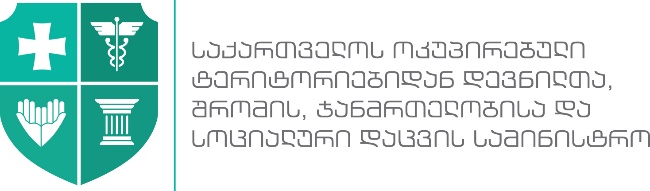 შრომის პირობების ინსპექტირების დეპარტამენტიერთად შევქმნათ უსაფრთხო სამუშაო გარემო! ახალი კორონავირუსით (SARS-CoV-2) გამოწვეულ ინფექციასთან (COVID-19)  დაკავშირებული რეკომენდაციები პროფესიული საგანმანათლებლო პროგრამებისა და პროფესიული მომზადების/გადამზადების პროგრამების განმახორციელებელი  დაწესებულებებისთვისძირითადი რეკომენდაციები:პროფესიული განათლების მასწავლებლებისა და პროფესიული სტუდენტების/მსმენელების მიღება დაწესებულებაში უზრუნველყავით  წინასწარ განსაზღვრული გეგმის/ცხრილის მიხედვით;წინასწარ განსაზღვრეთ  პროფესიული განათლების მასწავლებლებისა და ცვლაში მისაღები პროფესიული სტუდენტების/მსმენელების რაოდენობა ისე, რომ როგორც პრაქტიკული, ასევე თეორიული სწავლებისთვის განკუთვნილ სივრეში უზრუნველყოთ 2 მეტრიანი დისტანციის დაცვა.  ამასთან, უზრუნველყავით პროფესიულ სტუდენტთა/მსმენელთა განთავსება სასწავლო მაგიდებთან იმგვარად, რომ არ აღმოჩნდნენ ერთმანეთის პირისპირ;დაწესებულების მთელ ტერიტორიაზე უზრუნველყავით ნაკადის კონტროლი უსაფრთხო დისტანციის დაცვით (2მ);ერთიან შესასვლელთან მოაწყვეთ თერმოსკრინინგის კამერა ან უზრუნველყავით სამუშაო სივრცეში მყოფი დასაქმებულებისთვის ან/და მესამე/სხვა პირებისთვის თერმოსკრინინგი, რათა გააკონტროლოთ როგორც პროფესიული განათლების მასწავლებელთა, ასევე ადმინისტრაციის წარმომადგენლებისა და პროფესიული სტუდენტების/მსმენელების, ასევე ნებისმიერი სტუმრის ჯანმრთელობის მდგომარეობა ტემპერატურის გაზომვით. ცხელების დაფიქსირების შემთვევაში მოახდინეთ აღრიცხვა და დაუყოვნებლივ მიმართეთ 112-ის ცხელ ხაზს;დაწესებულებისა და სასადილოს (ასეთის არსებობის შემთხვევაში) შესასვლელში განათავსეთ დეზობარიერი, შესაბამისი სავალდებულო  ნიშნის მითითებით;თვალსაჩინო ადგილას გამოაკარით ინფორმაცია COVID-19 ვირუსთან დაკავშირებული  პრევენციული ღონისძიებების შესახებ;უზრუნველყავით ნებისმიერი პირის (ადმინისტრაციის თანამშრომლები, პროფესიული განათლების მასწავლებლები, პროფესიული სტუდენტები, მსმენელები, სტუმრები)  დაშვება დაწესებულებაში მხოლოდ ინდივიდუალური დაცვის საშუალებებით  (ნიღბები, საჭიროების შემთხვევაში სახის ფარები/დამცავი სათვალეები, ხალათები) უზრუნველყავით ინდივიდუალური დაცვის საშუალებების სწორი მოხმარების პრაქტიკა;უზრუნველყავით დაწესებულება ხელის დაბანის გამართული საშუალებებით (ხელსაბანი ნიჟარა, თხევადი საპონი და ხელის გასამშრალებელი ერთჯერადი ხელსახოცები). იმ შემთხვევაში, თუ ვერ ახერხებენ ხელების დაბანას და გაშრობას,  გამოიყენეთ ხელების დეზინფექტანქტი არანაკლებ 70%-იანი სპირტის შემცველობის სადეზინფექციო საშუალებები; უზრუნველყავით ხელის ჰიგიენის დაცვის სწოარი პრაქტიკა;სამუშაო ადგილებზე განათავსეთ ხშირად შეხებადი ზედაპირების დასამუშავებელი  სადეზინფექციო საშუალებები და უზრუნველყავით მათი სწორად მოხმარების პრაქტიკა (შესაბამისი წესების შემუშავება და პერსონალის/პროფესიული სტუდენტების/მსმენელების ინფორმირება);უზრუნველყავით არსებული დახურული სივრცეების/ სათავსების ბუნებრივი ვენტილაცია. თუ ამის შესაძლებლობა არ არის  გამოიყენეთ ხელოვნული ვენტილაციის მომატებული უწყვეტი რეჟიმი, გარე სივრციდან ჰაერის შემოტანით, ცირკულაციითა და გარეთ გატანით; დააწესეთ საინჟინრო კონტროლი მის გამართულ მუშაობაზე;უზრუნველყავით  გამოყენებული ერთჯერადი ხელსახოცებისა თუ სხვა გამოყენებული ჰიგიენური ნარჩენებისთვის დახურული კონტეინერების განთავსება, რომელშიც ჩაფენილი იქნება ერთჯერადი პლასტიკური პაკეტი. ნარჩენების პარკის ამოღება და განკარგვა  მოხდეს ხელის ჰიგიენის უპირობო დაცვით. უზრუნველყავით ასეთი ნარჩენების   დროული გატანა შესაბამისი პირის/სამსახურის მიერ;უზრუნველყავით საერთო სამუშაო ფართის ყოველდღიური სანიტარული დამუშავება;უზრუნველყავით სახელურების, ლიფტის ღილაკების, მოაჯირების, კარების სახელურების და ხშირად გამოყენებული ზედაპირების სანიტარული დამუშავება პერიოდულად (3 საათიანი ინტერვალებით);უზრუნველყავით სანიტარული წერტილების პერიოდული სანიტარული დამუშავება;მოწყვლადი ჯანმრთელობის მქონე შეზღუდული შესაძლებლობისა და სპეციალური საგანმნათლებლო საჭიროების მქონე პირებთან მუშაობისას იმგვარად ადაპტირდეს აქტივობები,  რომ მინიმუმადე იქნას დაყვანილი მოწყვლადი  ჯანმრთელობის მდგომარეობის მქონე   შშმ/ სსსმ პირის დაწესებულებაში ვიზიტი.ყოველი სამუშაო დღის შემდგომ უზრუნველყოს საერთო გამოყენების სივრცის სველი წესით დალაგება/სანიტარული დამუშავება ოკუპირებული ტერიტორიებიდან დევნილთა, შრომის, ჯანმრთელობისა და სოციალური დაცვის მინისტრის   № 01-123/ო  ბრძანების ახალი კორონავირუსით (SARS-CoV-2) გამოწვეული ინფექციის (COVID-19) გავრცელების პრევენციისა და მართვის უზრუნველყოფის მიზნით გასატარებელ ღონისძიებათა შესახებ სათანადო დანართის შესაბამისად.ვალდებულებები პროფესიული ტესტირების მიზნით ორგანიზებული  საგამოცდო ცენტრებისთვის, ასევე საგანმანათლებლო დაწესებულებებისა და იურიდიული პირებისათვის, რომლებიც პროფესიული ტესტირების ფარგლებში გეგმავენ კონკურსის/შერჩევის ორგანიზებას ან/და პროფესიული მომზადების/გადამზადების პროგრამებზე მსმენელთა შერჩევის ორგანიზებასმაგიდების განლაგებისას დაიცავით 2მ დისტანცია; არ დაუშვით საგამოცდო ცენტრში/დაწესებულებაში არცერთი პირი დამცავი ნიღბის გარეშე;აპლიკანტები მაგიდებთან არ განათავსოთ ერთმანეთის პირისპირ;გამოიყენეთ ცვლებში მუშაობის რეჟიმი;ყოველი ცვლის შემდგომ გამოიყენეთ სანიტარული შესვენება;უზრუნველყავით საგამოცდო დარბაზის შესასვლელში  ხელის  დეზინფექციისთვის  საჭირო სულ მცირე, 70% ალკოჰოლის შემცველი ხელის დასამუშავებელი  ხსნარის განთავსება;უზრუნველყავით  გამოყენებული ერთჯერადი ხელსახოცებისა თუ სხვა გამოყენებული ჰიგიენური ნარჩენებისთვის დახურული კონტეინერების განთავსება, რომელშიც ჩაფენილი იქნება ერთჯერადი პლასტიკური პაკეტი. ნარჩენების პარკის ამოღება და განკარგვა  მოხდეს ხელის ჰიგიენის უპირობო დაცვით. უზრუნველყოს ასეთი ნარჩენების   დროული გატანა შესაბამისი პირის/სამსახურის მიერ;პროფესიული საგანმანათლებლო პროგრამების, ასევე პროფესიული მომზადების/გადამზადების პროგრამების განმახორციელებლი დაწესებულებების პერსონალისა და პროფესიულ სტუდენტთა/მსმენელთა  ვალდებულებები:დაიცავით ჰიგიენის წესები დაწესებულების სივრცეში;გამოიყენეთ   სწორად და სრულად მოცემული ადგილისთვის რეკომენდებული ინდივიდუალური   დაცვის  საშუალებები;  ჩაიტარეთ ხელების  ჰიგიენა (სპირტის შემცველი ხელის საწმენდი საშუალებების გამოყენება იმ შემთხვევაში, როცა ვერ ხერხდება ხელების დაბანა. ხილული დაბინძურების, ან ბიოლოგიური სითხეების მოხვედრისას ხელების წყლითა და საპნით დაბანა სავალდებულო წესით);მოერიდეთ ხელებით თვალებზე, ცხვირზე და პირზე შეხებას. მუშაობის პერიოდში უზრუნველყავით თმის შეკვრა/მჭიდროდ დამაგრება, რათა მაქსიმალურად შეიზღუდოს თმების სახის ზედაპირთან შეხება (შესაძლებელია ჩაჩის, ან სპეციალური თავსაბურავის გამოყენება).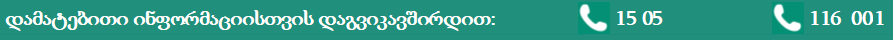 